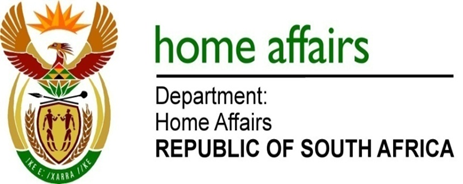 NATIONAL ASSEMBLYQUESTION FOR WRITTEN REPLYQUESTION NO. 2916DATE OF PUBLICATION: Friday, 14 August 2015 INTERNAL QUESTION PAPER 30 OF 20152916.	Mr W M Madisha (Cope) to ask the Minister of Home Affairs:Whether his department is using undercover agents to discover (a) how departmental offices are functioning and (b) what (i) malpractices and (ii) human rights abuses are being committed there; if not, why not; if so, what are the (aa) relevant details of the investigations and (bb) outcomes thereof?										NW3419E			REPLY:The department does not use undercover agents, as there is no law permitting the department to use undercover agents. 